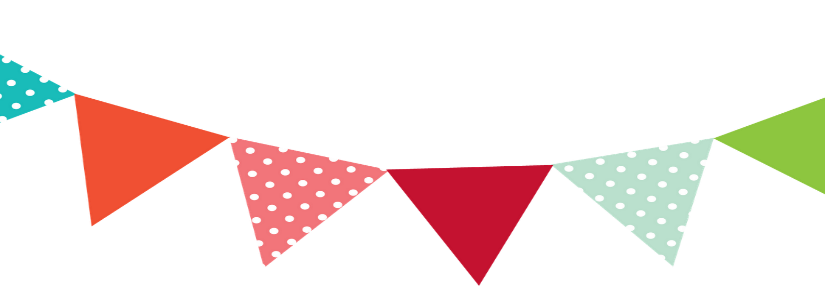 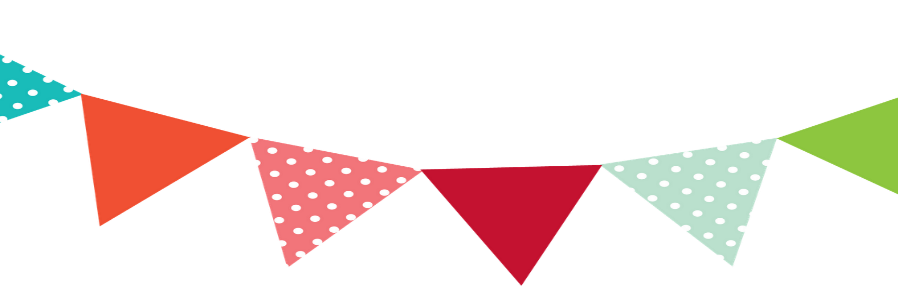 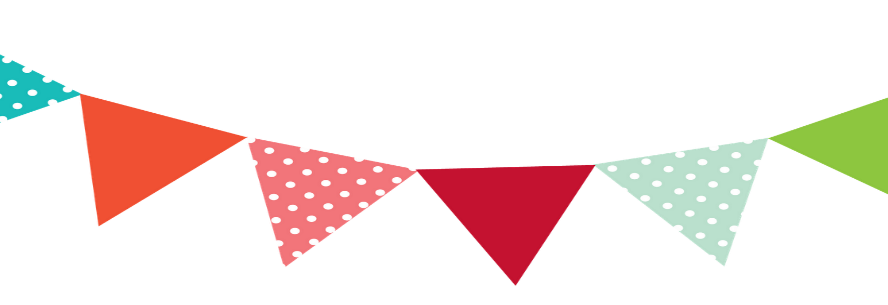 Messick’s MessagesOctober 3-7, 2022          Important DatesOct. 5: Field Trip money due no later than 8:00amOct. 10: Fall break- no schoolOct. 18: Parent Reading WorkshopOct.21: Pumpkin Patch field tripOct.28: Monster Mash (this will be our day at PPS to dress up, not Oct. 31)Language Arts Skills for Unit 2,  Lesson 2*Please remember to study the Spelling Words.  This  week we are on Lesson 2.The words are listed on the blue paper in your studentsDOT folde.r  We will have a Spelling Test every Friday. Messick’s MessagesOctober 3-7, 2022          Important DatesOct. 5: Field Trip money due no later than 8:00amOct. 10: Fall break- no schoolOct. 18: Parent Reading WorkshopOct.21: Pumpkin Patch field tripOct.28: Monster Mash (this will be our day at PPS to dress up, not Oct. 31)Language Arts Skills for Unit 2,  Lesson 2*Please remember to study the Spelling Words.  This  week we are on Lesson 2.The words are listed on the blue paper in your studentsDOT folde.r  We will have a Spelling Test every Friday. 